ITPO Calendar of Exhibitions 2014-2015Top of FormDate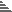 Title10.01.2015 - 12.01.2015 8th CHEMEXCIL MEET 2015 : 10-12 January 201511.01.2015 - 13.01.2015 Vibrant Gujarat Summit 11-13 Jannuary, 2015, Gandhinagar, Gujarat15.01.2015 - 17.01.2015 8th lndia Rubber Expo and Tyre Show” (IRE15) During 15-17, January, 2015 at Pragati Maidan, New Delh16.01.2015 - 18.01.2015 7th MP EXPORTECH 201520.01.2015 - 22.01.2015 Global Textile Technology & Engineering Show 2015 (GTTES), 20/22 January 2015, Mumbai28.01.2015 - 31.01.2015 28 - 31, January 2015 : ChemTECH World Expo, Mumbai28.01.2015 - 30.01.2015 Tex Trends India 2015”, Pragati Maidan, New Delhi, 28-30 January, 2015.29.01.2015 - 01.02.2015 INDIA STONEMART 2015 January 29 - February 1, 2015, Jaipur, India05.02.2015 - 10.02.2015 9th International Plastics Exhibition & Conference : “PLASTINDIA 2015”(PI 2015), 5-10 February, 201512.02.2015 - 13.02.2015 AN INTERNATIONAL BUSINESS NETWORKING EVENT : A CONGLOMERATION BETWEEN GLOBAL BUYERS AND INDIAN IT COMPANIES – 12-13 Feb 2015 www.indiasoft.org.15.02.2015 - 17.02.2015 Re-Invest India- 1st RENEWABLE ENERGY GLOBAL, INVESTMENT PROMOTION MEET & EXPO, 15 – 17 February 2015  www.re-invest.in.11.03.2015 - 13.03.2015 5th edition of “India International Hand-woven Fair” at Chennai Trade Centre, Chennai, Tamilnadu, from 11th-13th March 2015. www.iihfchennai.com 19.11.2015 - 21.11.2015 5th Global Economic Summit, 19-21 November, 2015, Mumbai